Tiroler Aktions-Plan zur Umsetzung der UN-Behinderten-Rechts-KonventionKapitel: Gesundheit und Gewalt-Schutz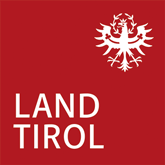 Unter Gesundheit versteht man das Wohl-Befinden.Dazu gehört die Versorgung von Menschenin der letzten Lebens-Phaseund die Versorgung bei Erkrankungen,zum Beispiel bei psychischen Erkrankungen.Auch Hilfs-Mittel tragen zur Gesundheit von Menschen bei.Zur Gesundheit gehören außerdem die ThemenSchwangerschaft und Verhütungund der Gewalt-Schutz.Gewalt-Schutz bedeutet,dass man vor Gewalt geschützt wird.Menschen mit Behinderungen erleben öfter Gewaltals Menschen ohne Behinderungen. Sehr viele Menschen mit Behinderungen erleiden Gewalt am Körper.Zum Beispiel durch Schläge.Sehr viele Menschen mit Behinderungen erleiden Gewalt an der Seele.Zum Beispiel durch Beleidigungen.Oder Angstmache.Menschen mit Behinderungen erleiden öfter sexuelle Gewaltals Menschen ohne Behinderungen.Zum Beispiel durch Berühren zwischen den Beinenoder an den Brüsten,ohne dass man das möchte.Oder man wird zum Sex gezwungen.Personen, die Unterstützung bei der Körper-Pflege brauchen,erleben besonders häufig Gewalt. Wie ist die Situation in Tirol?Auf diese Themen wurde besonders aufmerksam gemacht: Hospiz- und Palliativ-Versorgung,Psycho-Therapie,Hilfs-Mittel,Gewalt-Prävention undGewalt-Schutz in Einrichtungen der Behinderten-Hilfe. Palliativ- und Hospiz-Versorgung meint die Versorgung von Menschen,die so krank sind,dass sie nicht mehr gesund werden.Sie werden an ihrer Krankheit früher oder später sterben. Palliativ- und Hospiz-Versorgung hilft,dass es unheilbar kranken Menschen so gut wie möglich geht.Der Unterschied zwischen Palliativ-Versorgung und Hospiz-Versorgung ist:In der Palliativ-Versorgung arbeiten viele medizinische Fach-Kräfte.Sie betreuen vor allem Menschen mit starken Symptomen oder Schmerzen. In der Hospiz-Versorgung arbeiten viele ehrenamtliche Helfer:innen.Ehrenamtliche Helfer:innen bekommen kein Geld für ihre Arbeit.Hospiz- und Palliativ-Versorgung ergänzen sichund arbeiten sehr oft zusammen.Unheilbar kranke Menschen werden oft zu Hause versorgt.Oder in einer Einrichtung,in einem Kranken-Hausoder in speziellen Einrichtungen für sterbende Menschen. Es gibt immer mehr ältere Menschen mit Behinderungen.In Tirol gibt es immer mehr Hospiz- und Palliativ-Versorgung. Es gibt aber keine Konzepte,wie die Begleitung von unheilbar kranken Menschen mit Behinderungengut funktioniert.Psycho-TherapiePsycho-Therapie kostet Geld.Manchmal übernimmt die Sozial-Versicherung die Kosten.Dann spricht man von Psycho-Therapie über das Tiroler Modell,das heißt „Sachleistungs-Modell“.Oft müssen Menschen mit Behinderungen Psycho-Therapien selbst bezahlen. Und oft bekommen sie nur einen Teil der Kosten für die Therapie zurück,das heißt dann „Zuschuss-Modell“.Auf kosten-lose Therapie-Plätze muss man oft sehr lange warten. Angehörige von Menschen mit Behinderungenbekommen oft nur wenig Unterstützung.Versorgung von HilfsmittelnHilfsmittel helfen dabei, wieder gesund zu werden. Und sie unterstützen Menschen,damit sie weniger Einschränkungen im täglichen Leben haben.Hilfsmittel sind Geh-Hilfen, Rollstühle, Hörgeräte oder Sprech-Hilfen.Die Versorgung mit Hilfsmitteln kann noch verbessert werden.Das Land Tirol kann Zuschüsse für Hilfsmittel gewähren. Oft fallen Rest-Kosten an, die Betroffene selbst bezahlen müssen. Das können sich Betroffene nicht immer leisten.Schwangerschaft und VerhütungSehr wenig Menschen mit Behinderungen sind aufgeklärt.Sie wissen deshalb oft wenigüber die Themen Sexualität und Verhütung.Menschen mit Behinderungen haben das Recht,Kinder zu bekommen.Darüber wird sehr wenig gesprochen.Menschen mit Behinderungen wird oft geraten,dass sie keine Kinder bekommen sollen.Gewalt-SchutzDas Land Tirol leistet Maßnahmen zur Bewusstseins-Bildung.Zum Beispiel hat das Land Tirol im Jahr 2021eine Veranstaltung zum Thema Gewalt und Gewalt-Schutz durchgeführt. Immer noch erleben sehr viele Menschen mit Behinderungen Gewalt.Vor allem Menschen,die in Einrichtungen leben oder in Tages-Strukturen tätig sind,erleben häufig Gewalt.Was sagt die UN-Behinderten-Rechts-Konvention?Menschen mit Behinderungen haben das Recht,dass sie gesundheitlich so gut wie möglich versorgt werden.Und zwar ohne diskriminiert zu werden. Die Gesundheits-Versorgung muss für Menschen mit Behinderungenkostenlos oder leistbar sein.Die Gesundheits-Versorgung für Menschen mit Behinderungenmuss gleich gut seinwie für Menschen ohne Behinderungen. Menschen mit Behinderungen müssen die Leistungen erhalten,die sie aufgrund ihrer Behinderung benötigen.Sie müssen die Leistungen so gemeinde-nah wie möglich erhalten.Menschen mit Behinderungen haben das Recht,zu entscheiden,wie viele Kinder sie haben möchten.Menschen mit Behinderungen haben das Rechtüber Schwangerschaft und Familien-Planung informiertund aufgeklärt zu werden. Der Staat muss Maßnahmen setzen,um Menschen mit Behinderungenvor jeder Form von Gewalt zu schützen. Der Staat muss für ausreichend Unterstützungs-Leistungen sorgen.Man muss auch Familien und Betreuungs-Personen unterstützen Es muss genug Informationen zum Gewalt-Schutzund zu Unterstützungs-Leistungen geben.Der Staat muss die Bevölkerung darüber aufklären,wie man Gewalt verhindern kann.Welche Maßnahmen wurden vorgeschlagen,um die Ziele der UN-Behinderten-Rechts-Konvention zu erreichen? Hospiz- und Palliativ-VersorgungEs soll eine Veranstaltung zur Hospiz- und Palliativ-Versorgung geben. Expert:innen sollen darüber sprechen,wie Hospiz- und Palliativ-Versorgung von Menschen mit Behinderungen gut gemacht wird.Es soll Untersuchungen geben,ob die Versorgung von sterbenden Menschen mit Behinderungen ausreichend ist.Und ob die Angebote für Hospiz- und Palliativ-Versorgungalle Menschen mit Behinderungen erreichen.Es soll Konzepte für die Hospiz- und Palliativ-Versorgungin Einrichtungen der Behinderten-Hilfe geben.Und es soll eine Broschüre zur Hospiz- und Palliativ-Versorgungvon Menschen mit Behinderungen geben. Es soll eine Zusatz-Ausbildung für Personen,die sterbende Menschen mit Behinderungen begleiten, geben.Psycho-TherapieFür Menschen mit Behinderungensoll Psycho-Therapie ohne Anträge und Warte-Schlangen möglich sein.Es soll Gespräche mit der Sozial-Versicherung geben,damit es mehr kosten-lose Psycho-Therapie-Plätze gibt.Angehörige, die ein Familien-Mitglied mit Behinderung pflegen,sollen mehr Unterstützung bekommen,zum Beispiel durch Beratung oder Psycho-Therapie.Die Sozialversicherungs-Träger sollen diese Unterstützung bezahlen.Eine Vernetzung der Menschen aus den Bereichen Psycho-Therapie, Kinder-Gärten, Schulen, Einrichtungen, Elternund dem Arbeits-Umfeld von Menschen mit Behinderungensoll die Hilfe noch weiter verbessern.Versorgung bei psychiatrischen ErkrankungenEs muss bessere Daten zur psychischen Gesundheit geben.Es soll Erhebungen geben,wie viele psychosoziale Fach-Personen man künftig braucht.Man soll feststellen,wo es im Bereich der psychosozialen Versorgung noch Lücken gibt. Es soll Förderungen geben, um Anlaufstellen für Menschen mit psychischen Erkrankungenaus-zu-bauen. Angebote zum Thema psychische Erkrankungen und Familiesind zu prüfen. Es soll mehr Unterstützung für Angehörigevon Menschen mit psychischen Erkrankungen geben.Man soll Angehörige in psychosoziale Beratungenund Behandlungen mit-ein-beziehen. Es soll mehr Förderungen für Tätigkeiten von Interessens-Vertretungenund Kampagnen zur Aufklärung geben.Um auf die Probleme von Menschen mit psychischen Erkrankungen aufmerksam zu machen.Versorgung von Hilfs-MittelnManche Hilfs-Mittel bezahlt der Bund undmanche Hilfs-Mittel bezahlt das Land.Bei manchen Hilfs-Mitteln ist die Bezahlung unklar.Das muss näher geprüft werden.Es soll geklärt werden,wer für die Bezahlung zuständig ist.Regelungen zu Rest-Kosten und Selbst-Behaltenvon Hilfsmitteln sind zu über-prüfenund zu über-arbeiten.Schwangerschaft und VerhütungMan soll Menschen mit Behinderungen besser aufklären. In Einrichtungen für Menschen mit Behinderungenist barriere-freies Aufklärungs-Materialzu Sexualität, Kinder-Wunsch und Verhütung bereit-zu-stellen.Es soll Bildungs-Maßnahmen und Schulungenzur Sexual-Aufklärung, Verhütung und Kinder-Wunsch geben.Und zwar für Menschen mit Behinderungen,Angehörige und für Menschen,die in Einrichtungen der Behinderten-Hilfe arbeiten.Es soll mehr Beratungs-Angebote geben.Und zwar für Menschen mit Behinderungen,die Fragen zur Schwangerschaft, Verhütungoder zum Kinder-Wunsch haben.Es soll auch mehr Peer-Beratungen geben.Gewalt-SchutzEs soll mehr Informationen über Gewalt in leichter Sprache geben.Das Land Tirol soll die Informationenan alle Leistungs-Bezieher:innen der Behinderten-Hilfe schicken.Das Land Tirol soll Kampagnengegen Gewalt an Menschen mit Behinderungen durchführen.Es soll Schulungen zum Gewalt-Schutz in allen Bezirken geben.Und zwar für Menschen mit Behinderungen,Angehörige und Menschen,die in Einrichtungen für Menschen mit Behinderungen arbeiten.Aber auch für Personen außerhalb von Einrichtungen.Das Land Tirol soll die Entwicklungeiner barriere-freien Gewalt-Schutz-App prüfen.Damit Opfer von Gewalt Vorfälle ein-meldenund bei Wunsch melden können. Das Land Tirol soll Broschüren zum ThemaGewalt an Menschen mit Behinderungen veröffentlichen.Das Land Tirol soll einen Artikel zum Gewalt-Schutzin einer landes-weiten Zeitung veröffentlichen.Gewalt-Schutz in Einrichtungen für Menschen mit BehinderungenEinrichtungen für Menschen mit Behinderungensollen Schutz-Konzepte erarbeiten müssen.Für Menschen mit Behinderungensoll es eine Beschwerde-Möglichkeit geben. Die Vertrauens-Personen der Kinder- und Jugend-Anwaltschaftsollen regelmäßig alle Einrichtungen besuchen,in denen Kinder und Jugendliche mit Behinderungen sind.Die Qualitäts-Standards der Tiroler Behinderten-Hilfeund der Tiroler Kinder- und Jugend-Hilfesind regelmäßig zu überprüfenund weiter-zu-entwickeln.Es soll regelmäßig kontrolliert werden,ob die Qualitäts-Standards in Einrichtungen eingehalten werden.Es soll auch kontrolliert werden,ob Maßnahmen zum Gewalt-Schutz umgesetzt werdenund ob es in den Einrichtungenbarriere-freies Informations-Materialzu Gewalt und Gewalt-Schutz gibt.Menschen, die in Einrichtungen leben,sollen sich auch außerhalb der Einrichtungen beschweren können.Es braucht mehr Beschwerde-Möglichkeiten.